ACTIVITY BASED ORAL ENGLISH AN EXAMPLE OF A VOCABULARYObjects in the classroomChair 						DusterCupboard 					PostersDesk 						EraserBlackboard					PenChalk						PencilBags						GumBooks						GlueBottles						ClayRegister					PicturesRecord book					CalendarTable						RulerTable cloth					Lunch boxPersons in the schoolPrincipal					PeonTeacher					Vice principalMonitor					Group LeaderCaptain					WatcherSecurity guard					PrefectCommon places inside the schoolArt room					CanteenClassroom					Dental ClinicGarden					OfficeWell						ToiletGate 						Playground	Fence						RoomTap						Music roomDancing room					SickroomShrine room					StaffroomCommon Places outside the schoolHome 						BakeryHouse						MosqueMarket						PharmacyDispensary					Police stationHospital					Railway stationAirport						TemplePost office 					ChurchBus stop					KovilShop						BoutiqueFairPersons outside the schoolBrother					AuntSister						DoctorFather						DriverPoliceman					NursePostman					UnclePriest						GrandmotherMother					Buddhist monkGrandmotherNames of toysBall						WhistleBat						Toy carDoll						Toy aeroplaneBuilding block					Badminton racketsBalloon					ShuttlecockKiteCommon food items and drinksBread 						HoppersBuns 						Rice and curryCakes						BeetrootBeans						BrinjalButter						PotatoesCheese						ToffeesIce cream					BiscuitsChocolate					CabbageDhal						CarrotMilk						MeatTea						CoffeeCurd and treacle				Orange JuiceString hoppers					WaterFishParts of the bodyEyes					ToesEars					ThumbFace					MouthNose					ChinArms 					CheeksHands					ChestLegs					StomacheFingers					NailsFeet					HairFruitsMango 				LemonPineapple				OrangePlantain				GrapesPapaw					AppleWood apple				Sweet melonVehiclesBus					BicycleCar					BoatLorry					Motor cycleTrain					CartAeroplane				Jet planeHelicopter				Foot cycleShipCommon animals and birdsDog					BeeCat					GoatCow					CrowHen					PigeonElephant				ButterflyHorse					MosquitoParrot					RabbitPeacock				CockroachAnt					GeckoSpider					BuffaloCommon flowersRose					Temple flowerSunflower				JasmineShoe – flower				LotusCarnation				Blue water lilyColoursRed					MaroonBlue					VioletWhite					PurpleGreen					GoldYellow					SilverPink 					GreyBlack 					Light blue/ greenBrown					Dark blue/ greenOrangeNumbersOne 					ThirteenTwo 					FourteenThree					FifteenFour					SixteenFive					SeventeenSix					EighteenSeven					NineteenEight					TwentyNine					ThirtyTen					FortyEleven					FiftyTwelve					SixtySeventy				FourthEighty					FifthNinety					SixthOne hundred				SeventhOne thousand				EighthFirst					NinthSecond 				TenthThirdNatural EnvironmentSky					MistSun					WaterfallsMoon					RiverStars					SeaClouds					BeachRainbow				lakeWind					TanksRain 					TreesThunder				FlowersLightening				AnimalsCLASSROOM LANGUAGEGreetings and wishesGood morning				Good eveningGood afternoon			Good nightGood luck				Happy New yearAll the best				Merry ChristmasSimple CommandsHands up/down 			Cut, pasteRun, jump, start, stop			Get  readyClap your hands			Draw, ColourGet back				Come hereThrow, catch, pass			Write, readCome forward				Go there (Out)Look at me 				Sing, dance, playOpen your books			Bring (your book)Form a line/ circle			Give me the bookSweep					ShowDon't go out		RequestsMay I come in/ go out/ go home?			Please do your home workMay I go to the toilet/ office/ canteen?		Please come to school everydaySilence please 						Tell your parents…..Listen to me please 					Go home straightHurry up please					Don't shout pleaseBe quite						Please try to be clean/ goodBe careful						Please think about othersPlease give me a pencil/ book/ ruler			Please open your bookPlease give me a piece of paper			Please look at the picturePlease give me a piece of chalk			Please wipe your feet/ nosePlease clean the blackboard				Please stop herePlease sit down/ stand up				Please go outPlease be silent					Do me a favour pleasePraisingGood 							ExcellentVery good 						Keep it upWell done 						very wellThat's right						You have done wellI like it 							That's good workGood work						WonderfulPolite formsThank you						Take carePlease excuse me					Look after yourselfI am sorry						Be carefulCan I help you						Can I see……?Could you please bring me the duster/		Do you like…….?Some chalk						Please bring me……		Please take this to the office/to 			Simple question formsyour Parents						Who is shouting?How are you?						What's this?What's that?						What can you see in the…..?What's it?						How many?Are you ready?					What are they?Is this your……..?					What are the colours of…..?Is it a ……?						What is it?What do you like?					What is this?Where are you going?					Where do you live?Where is the …….?Simple answer formsThis is my…….						I want to watch a matchI have got a……../I've got a…..				I want to pluck flowersIt's ……							I want to sing/ dance/ playI am going to the…..					I will come tomorrowHere it is 						I will bring flowersI am hungry/ thirsty					I will sweep the classroomI am reading a book					I will clean the blackboardI am drinking water					I will walk slowlyI am coming to the class				I can hear youI am going out 					I can come nowI am watering the plants				I can't hearI am closing my bagSimple suggestionsLet's go home 						Shall we start the game?Let's go out						Shall we wash our hands?Let's sing a song					Shall we sing a song?Let's go to the playground				Shall we pluck flowers?Shall we get ready?					Shall we stop now?Shall we go to the playground?.Ks; úIh i|yd y÷kajd fok jpk ud,djNumber					WeightOrder						weighOrdering					kilogramNumber pattern 				gramAdd						volumeDigit						litertwo digit numbers				millilitersubtract					spacemultiply					decimaldivide						modelBalance					weekTime						secondHour						less thanMinutes					greater thanclock						thousanddate						wholeday						halfmonth						fractionbill						cubeangle						cuboidsdirection					spheresolid						areaplane						graphspatial patterns				picture graphmoney						tabledata						transactionfront view					symmetryside view					axisplan						measureproblem solving				measurementsquare						termstriangle					timesrectangle					symbolsstraight linel%shdldrlï mdol jdÑl bx.%Sisf;audj 2 - wm wjg i;=ka			around the ………..	I can see a …………					I have ………What can you see………				It's a ………	near the ……….					f;audj 03 -  fmdf<dj yd wyi	under the …….					Where does the wind blow now?	ln the …….					The wind blows to the south now	on the ……..								to the west	to the east					4. Watering the plants	to the north					f;audj 14 - wfma wdydrf;audj 6 - c,h					1. What do you like for lunch?	What are you doing?					    What do you like for breakfast?I'am …….						    What do you like for dinner?Bathing					    What do you like for tea?Washing the cloths				 2. I like ………. (string hoppers, noodles,    Drinking some water			                  rice & curry, hoppers, milk rice,  bread etc)Past Papers2000my; i|yka tla tla bx.%Sis jpkfhys w¾:h isxyf,ka ,shkak'	Child 	-					grade 	-Farmer	-					clever	-2001my; i|yka tla tla bx.%Sis jpkfhys w¾:h isxyf,ka ,shkak'village	-					clouds	-climb	-					garden	-2002my; i|yka tla tla jpkh i|yd .e<fmk bx.%Sis jpkh ,shkak'foujqmsfhda					r;=WK						orefjda	2003my; i|yka tla tla bx.%Sis jpkfhys w¾:h isxyf,ka ,shkak'animals					festivalsrabbit						balloon2004my; i|yka tla tla jpkh i|yd .e<fmk bx.%Sis jpkh ,shkak'l=re,af,da  		kdih 		kjhw¾:h isxyf,ka ,shkak' Please sit 					through the ballCome here2005my; i|yka tla tla jpkh i|yd .e<fmk bx.%Sis jpkh ,shkak'bßod 				l¿		hy¿jdw¾:h isxyf,ka ,shkakHappy new year				let us go home	Please be silent2006-	ysia;ekg iqÿiq jpk bx.%Sisfhka ,shkak' w¾:h isxyf,ka ,shkak'	good morning							What is this?	Please come here2007ysia;ekg iqÿiq ms<s;=r ,shkak'	this is my ……………………………...srjdg bx.%Sisfhka lshk jpkh bx.%Sisfhka ,shkak'I am hungry.2008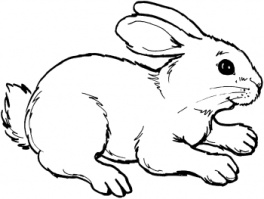 ysia;ekg iqÿiq ms<s;=r ,shkak'	There is a ………………………rd;%shg bx.S%isfhka lshk jpkh bx.%Sisfhka ,shkak'w¾:h bx.%Sisfhka ,shkak'^w¾:h isxyf,ka ,shkak&	I will bring flowers.2009my; i|yka tla tla jpkh i|yd .e<fmk bx.%Sis jpkh bx.S%is wl=ßka ,shkak'Wfoa				rd;%sh			iji	w¾:h isxyf,ka ,shkak'Be carefulWhat is this?I am drinking water.	2010w¾:h isxyf,ka ,shkak'	Who is shouting	Silence Please!	Let's sing a song.2011w¾:h isxyf,ka ,shkak'Shall we pluck flowers?May I come in?I will come tomorrow?w¾:h isxyf,ka ,shkak'	lreKdlr mka;s ldurh msßisÿ lrkak'2012w¾:h isxyf,ka ,shkak'	What are these?	Can you help me. w¾:h bx.%Sisfhka ,shkak'	wms l%Svd msáhg huqo@my; bx.%Sis jpkj, wl=r ne.ska wvq h' wvq wl=r ysia;efkys ,shkak'	Cha………k	Doct………r